 Отчет по  семинару – практикуму для руководителей /заместителей руководителей ОУ      «Включение в урок  заданий, направленных на ФФГ». Введение в проблему» Дата: 21.01 2022 для руководителей /заместителей ОУ              25.01.2022 для учителей Форма проведения: онлайн на платформе Зум Рассматриваемые вопросы:1.Основные критерии отбора заданий для формирования и оценки функциональной грамотности2. Особенности заданий для оценки функциональной грамотности.3. Практическая работа по включение в урок  заданий, связанных с формированием математической грамотности.4. О планах общеобразовательных учреждений  по формированию ФГ Краткое описание хода СПОсновные критерии отбора заданий для формирования и оценки функциональной грамотностиНаличие ситуационной значимости контекста  Необходимость перевода условий задачи, сформулированных с помощью обыденного языка, на язык предметной области  Новизна формулировки задачи, неопределенность в способах решенияОсобенности заданий для оценки функциональной грамотности.Задача, поставленная вне предметной области и решаемая с помощью предметных знаний, например  по ….• В каждом из заданий описываются жизненная ситуация, как правило, близкая понятная учащемуся • Контекст заданий близок к проблемным ситуациям, возникающим в повседневной жизни • Ситуация требует осознанного выбора модели поведения • Вопросы изложены простым, ясным языком и, как правило, немногословны • Требуют перевода с обыденного языка на язык предметной области… • Используются иллюстрации: рисунки, таблицы, схемы, чертежи….Были предложены две задачи, поставленные вне предметной области….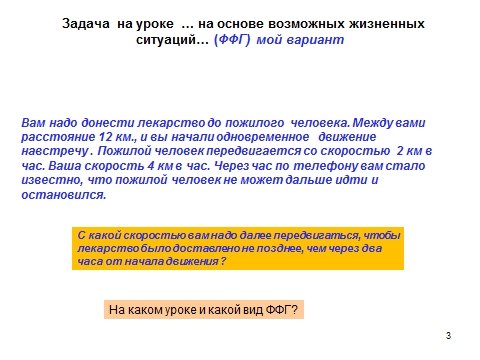 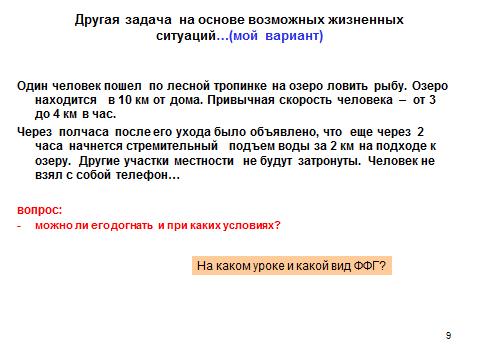  Была поставлена цель: провести математическое моделирование с выходом на обобщенный способ действий в сходных ситуациях, в том числе жизненных (реализация метапредметного подхода, формирование ФГ - МГ…)Далее руководители /заместители руководителей  и педагоги работали индивидуально, в парах или в группах по моделированию урока с включением данных задач.В конце СП школы получили  с рекомендациями:    - на каких предметах также может идти формирование математической грамотности, например, используя такие  понятия, как  «скорость», «время», «расстояние»; - уровень сложности может быть:  недостаточный, низкий, средний, повышенный, высокий; - зависит от того,  в каком классе предлагается задание- какие критерии для математической грамотности - МГ 
 были взяла из  файла «спецификация» на РЭШ Для  предметов, на которых будет  поставлена  цель  «формирование математической грамотности в ситуации…»Также была доведена информация до руководителей ОУ о дополнительных требованиях к информации, выставляемой на сайт УО. О планах по ФФГ в школах – прошел первый мониторинг Должны быть выставлены на сайты ОУ:  либо закладка, либо отдельная страница.Может называться «ФГОС (обновленный). Функциональная грамотность» (чтобы сразу аккумулировать оба эти взаимосвязанных направления) Внутри данной закладки должны быть приказы и сами планы по ФФГ для своей школы. А также ссылки на сайт ИРО по данным направлениям и ссылки на федеральные документы по ФГОС и ФФГ.Самута С.А.                            директор МУ «ЦОФОУ" 25.01.2022КонтекстМатематическое содержаниеМыслительная деятельность общественная жизнь личная жизнь образование/профессиональная деятельность научная деятельность пространство и формаизменение и зависимости количествонеопределённость и данныеДля описания мыслительной деятельности при разрешении предложенных
проблем используются следующие глаголыформулировать, применять и интерпретировать, которые указывают на мыслительные задачи, которые будут решаться учащимися:
– формулировать ситуацию на языке математики;
– применять математические понятия, факты, процедуры;
– интерпретировать, использовать и оценивать математические результаты